FACTORS, MULTIPLES AND PRIMESPearson Edexcel - Tuesday 19 May 2020 - Paper 1 (Non-Calculator) Higher Tier1.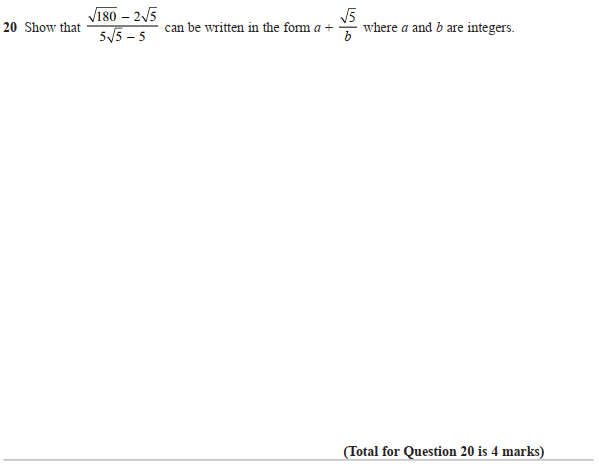 Pearson Edexcel – Thursday  4 June 2020 - Paper 2 (Calculator) Higher Tier2.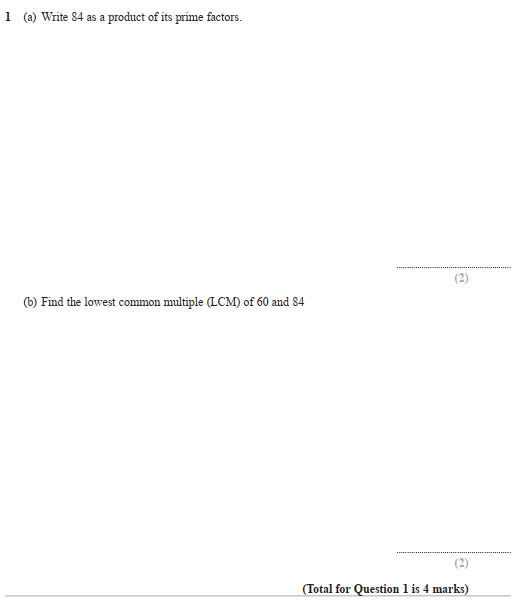 Pearson Edexcel – Monday 8 June 2020 - Paper 3 (Calculator) Higher Tier3.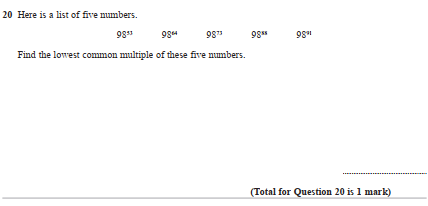 Pearson Edexcel - Tuesday 11 June 2019 - Paper 3 (Calculator) Higher Tier4.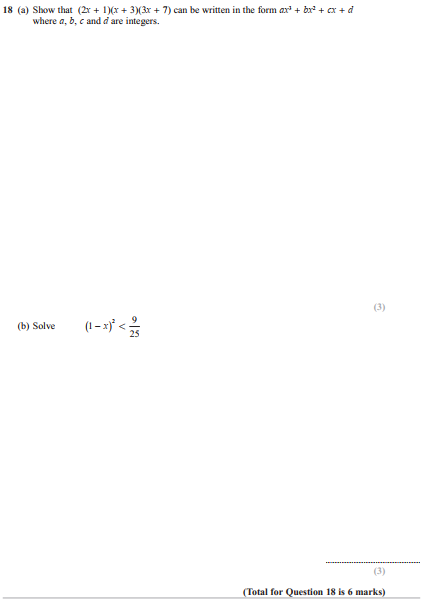 Pearson Edexcel - Tuesday 6 November 2018 - Paper 1 (Non-Calculator) Higher Tier5.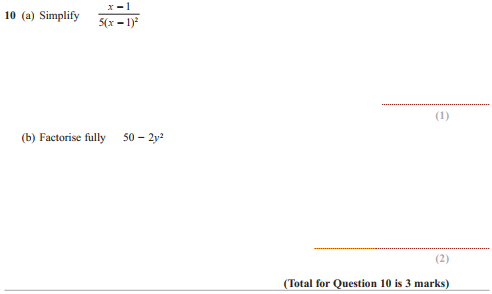 Pearson Edexcel - Thursday 24 May 2018 - Paper 1 (Non-Calculator) Higher Tier6.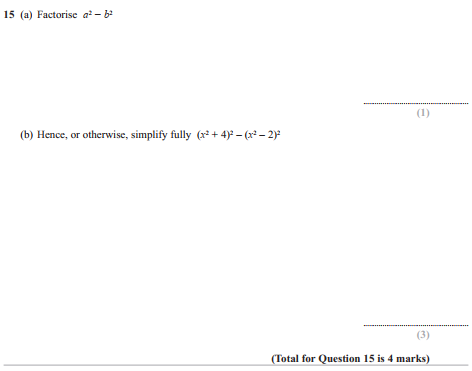 Pearson Edexcel - Thursday 24 May 2018 - Paper 1 (Non-Calculator) Higher Tier7.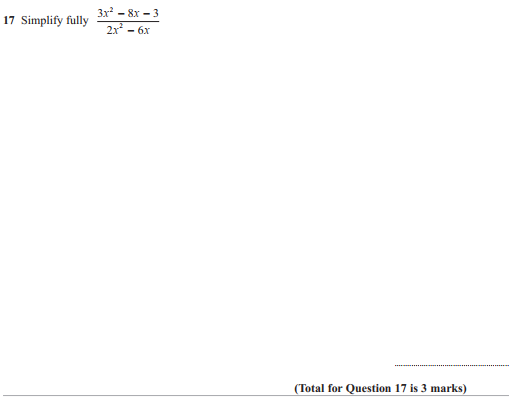 Pearson Edexcel - Thursday 2 November 2017 - Paper 1 (Non-Calculator) Higher Tier8.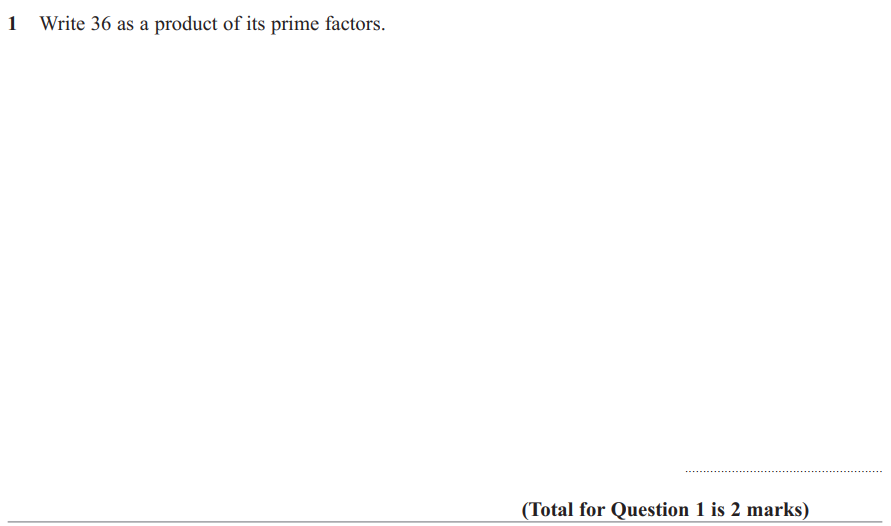 Pearson Edexcel - Wednesday 8 November 2017 - Paper 3 (Calculator) Higher Tier9.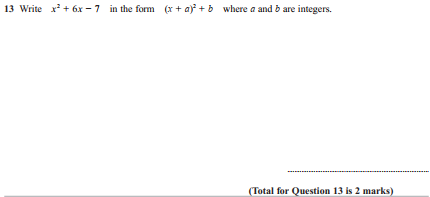 Pearson Edexcel - Thursday 25 May 2017 - Paper 1 (Non-Calculator) Higher Tier10.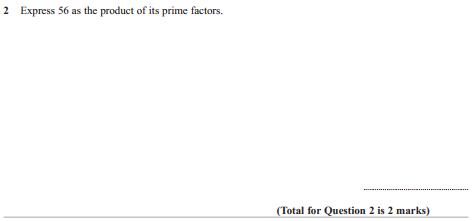 Pearson Edexcel - Thursday 25 May 2017 - Paper 1 (Non-Calculator) Higher Tier11.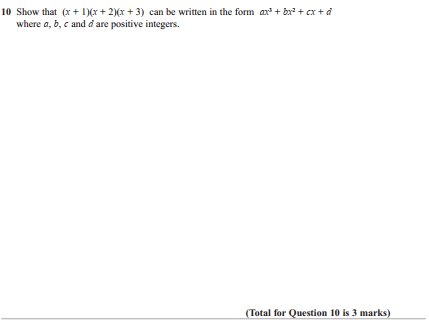 Pearson Edexcel - Specimen Papers Set 2 - Paper 1 (Non-Calculator) Higher Tier12.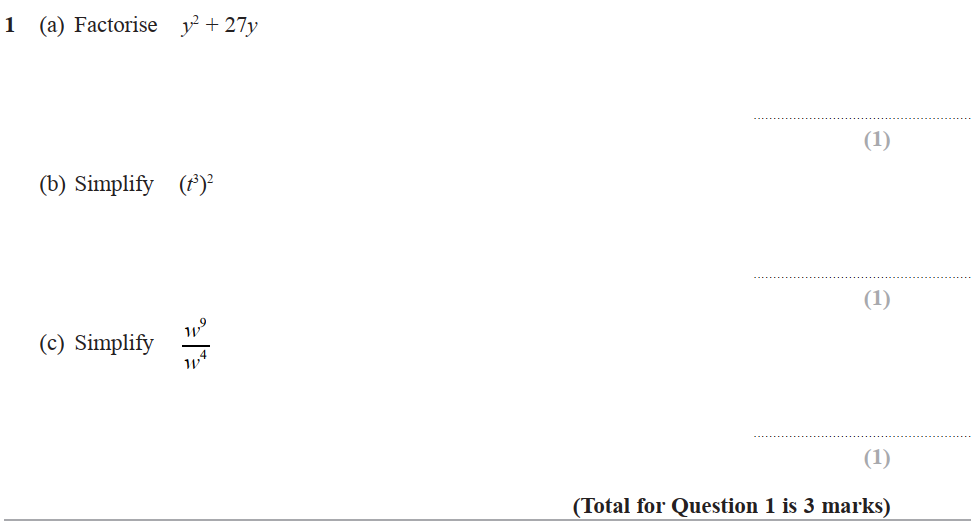 Pearson Edexcel - Sample Paper 3 - (Calculator) Higher Tier13.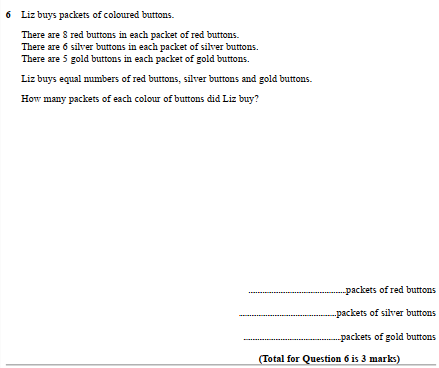 Pearson Edexcel - Thursday 4 June 2015 - Paper 1 (Non-Calculator) Higher Tier14.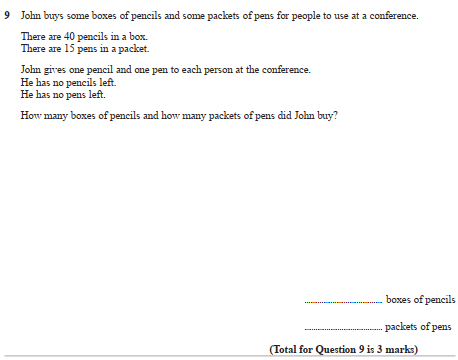 Pearson Edexcel - Friday 13 June 2014 - Paper 2 (Calculator) Higher Tier15.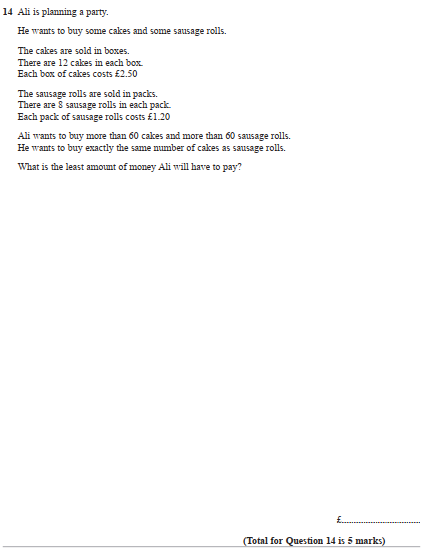 Pearson Edexcel - Tuesday 11 June 2013 - Paper 1 (Non-Calculator) Higher Tier16.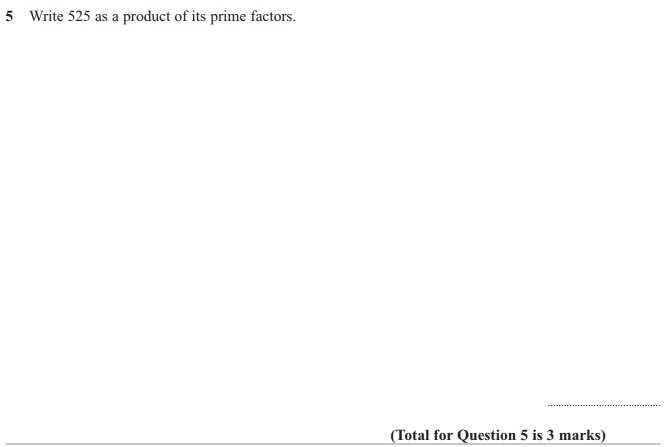 Pearson Edexcel - Tuesday 11 June 2013 - Paper 1 (Non-Calculator) Higher Tier17.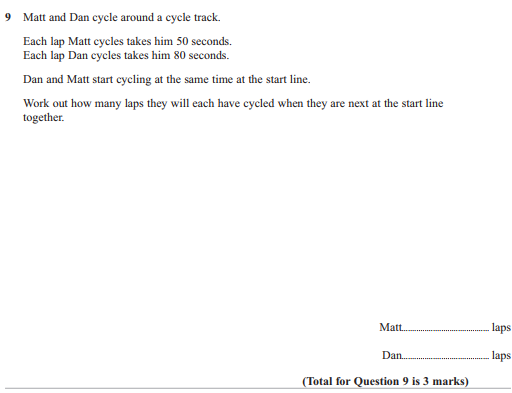 Pearson Edexcel - Friday 10 June 2011 - Paper 4 (Calculator) Higher Tier18.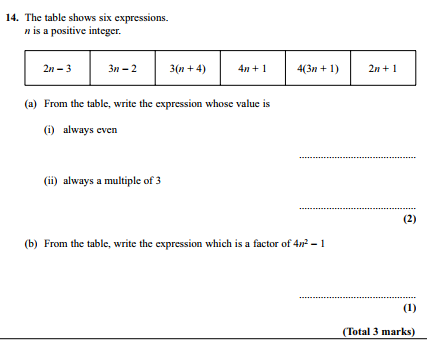 Pearson Edexcel - Monday 7 June 2010 - Paper 3 (Non-Calculator) Higher Tier19.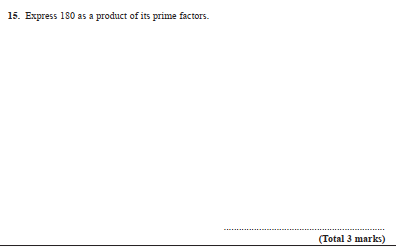 OCR GSCE – Thursday 5 November 2020 – Paper 5 (Non-Calculator) Higher Tier20.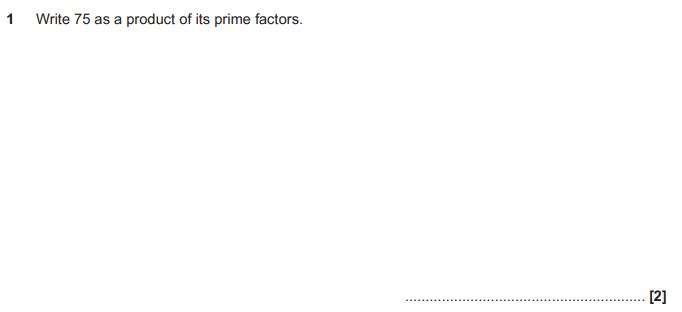 OCR GSCE – Thursday 7 June 2018 – Paper 5 (Non - Calculator) Higher Tier21.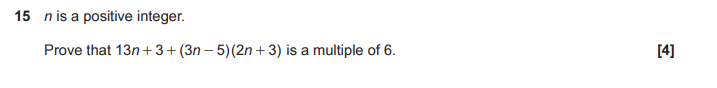 OCR GSCE – Tuesday 6 November 2017 – Paper 5 (Non - Calculator) Higher Tier22.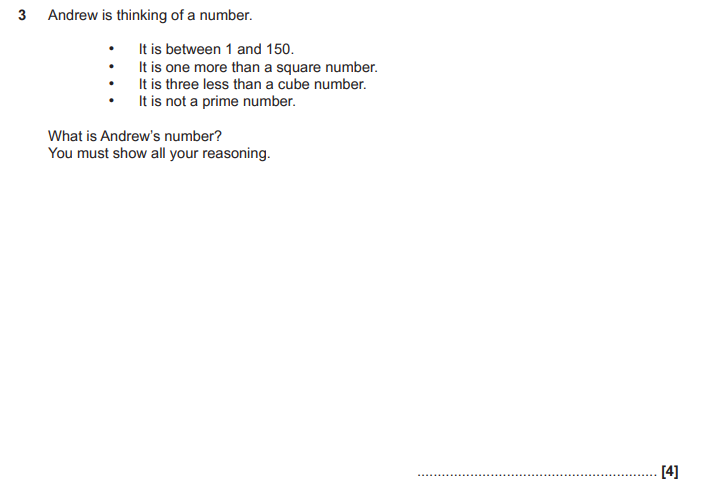 AQA GSCE – Monday 12 November 2018 – Paper 3 (Calculator) Higher Tier23.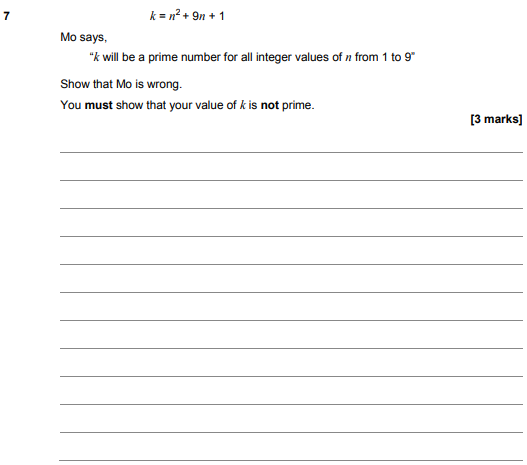 AQA GSCE – Tuesday 12 June 2018 – Paper 3 (Calculator) Higher Tier24.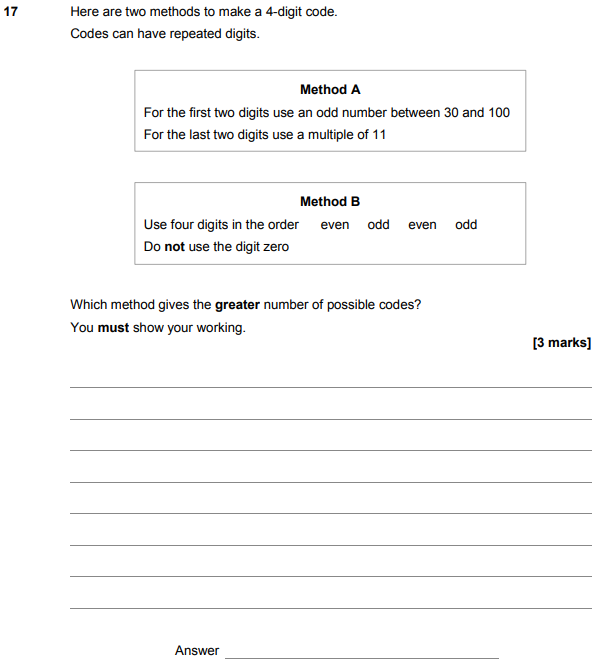 AQA GSCE – Thursday 2 November 2017 – Paper 1 (Non - Calculator) Higher Tier25.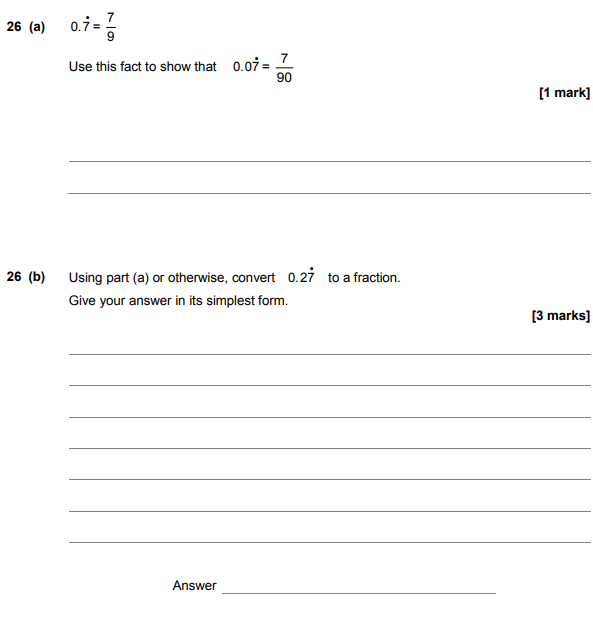 AQA GSCE – Wednesday 8 November 2017 – Paper 3 (Calculator) Higher Tier26.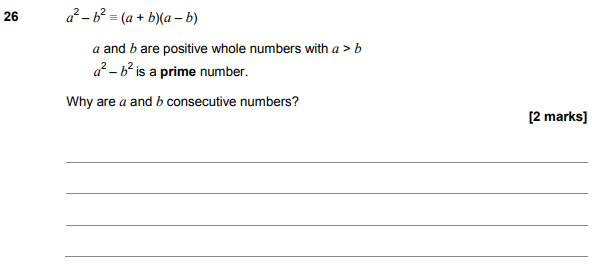 AQA GSCE – Sample Paper 3 (Calculator) Higher Tier27.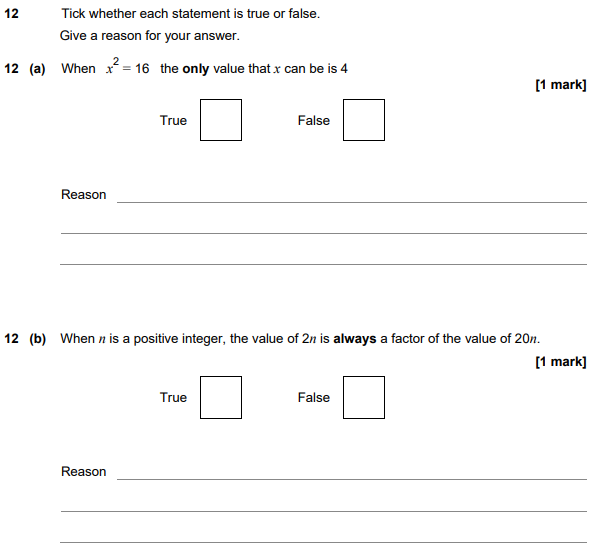 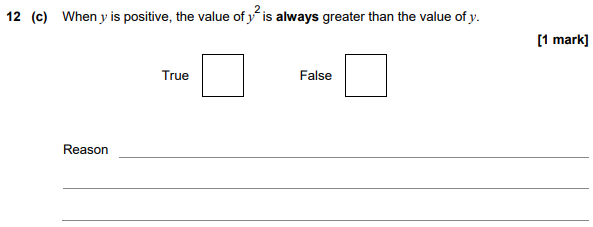 